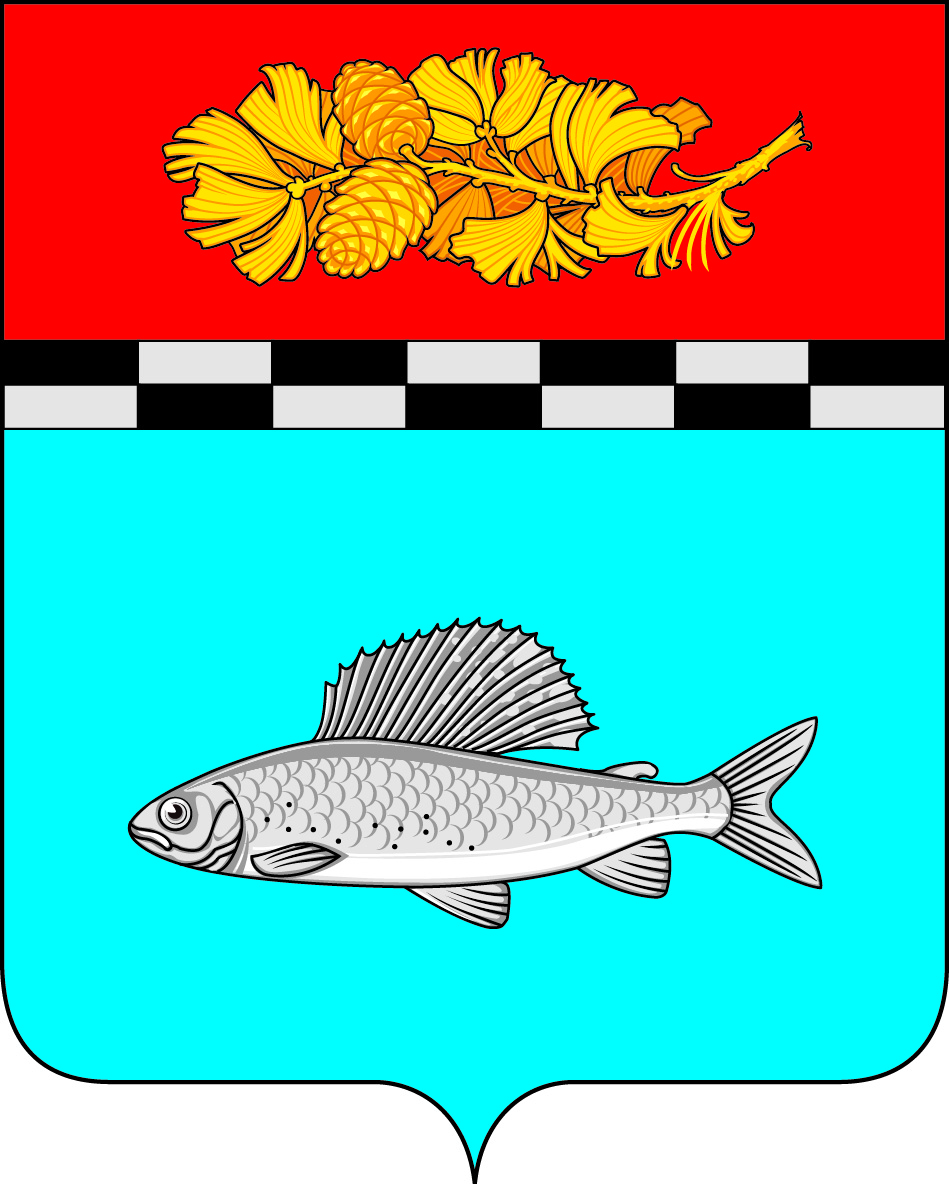 АДМИНИСТРАЦИЯ УЛЬКАНСКОГО ГОРОДСКОГО ПОСЕЛЕНИЯКАЗАЧИНСКО-ЛЕНСКОГО МУНИЦИПАЛЬНОГО РАЙОНАИРКУТСКОЙ ОБЛАСТИПОСТАНОВЛЕНИЕ22 февраля 2022 г.                                                                                                                                № 79п. УльканО назначении публичных слушаний по рассмотрению проекта Правил благоустройства и содержания территории Ульканского городского поселения Казачинско-Ленского муниципального района Иркутской областиВ целях соблюдения права человека на благоприятные условия жизнедеятельности, прав и законных интересов правообладателей земельных участков и объектов капитального строительства, руководствуясь статьей 5.1, частью 11 статьи 24, статьей 28 Градостроительного кодекса Российской Федерации, руководствуясь статьей 28 Федерального закона от 06.10.2003 N 131-ФЗ "Об общих принципах организации местного самоуправления в Российской Федерации", статьями 24, 51 Устава Ульканского городского поселения Казачинско-Ленского муниципального района Иркутской области, администрация Ульканского городского поселенияп о с т а н о в л я е т :	1. Провести публичные слушания по рассмотрению проекта Правил  благоустройства и содержания городского поселения Казачинско-Ленского муниципального района Иркутской области (далее - публичные слушания).	2. Организатором публичных слушаний является администрация Ульканского городского поселения. 3. Сроки проведения публичных слушаний с 24.02.2022 по 23.03.2022.4. Открытие и работа экспозиции с 24.02.2022 по 23.03.2022 в здании администрации Ульканского городского поселения по адресу: Иркутская область, Казачинско-Ленский район, рабочий посёлок Улькан, улица Машурова, д. 7 с 09-00 до 16-00 часов в рабочие дни. 5. Собрание участников публичных слушаний для жителей Ульканского городского поселения состоится 23.03.2022 в 10.00 часов местного времени в здании администрации Ульканского городского поселения по адресу: Иркутская область, Казачинско-Ленский район, рабочий посёлок Улькан, улица Машурова, д. 7, конференц-зал.6. Участники публичных слушаний в целях идентификации представляют сведения о себе:физические лица - фамилию, имя, отчество (при наличии), дату рождения, адрес места жительства (регистрации) с приложением документа удостоверяющего личность или его копии;юридические лица - наименование юридического лица, основной государственный регистрационный номер, место нахождения и адрес юридического лица с приложением документов, подтверждающих такие сведения, документ, подтверждающий полномочия представителя юридического лица и документ, удостоверяющий его личность или его копия;7. Замечания и предложения направляются с 24.02.2022 по 23.03.2022:в письменной или устной форме в ходе проведения собрания участников публичных слушаний;в письменной форме по адресу: Иркутская область, Казачинско-Ленский район, рабочий посёлок Улькан, улица Машурова, д. 7;посредством записи в книге (журнале) учета посетителей экспозиции проекта.8. Опубликовать настоящее постановление в газете «Родник» и разместить на официальном сайте Ульканского городского поселения www.admulkan.ru.Глава Ульканскогогородского поселения                                                                                                      А.Н. НикищенкоМануил Жанна Алексеевна8(39562)3-20-68ОповещениеО начале публичных слушаний по проекту Правил  благоустройства и содержания Ульканского городского поселения Казачинско-Ленского муниципального района Иркутской областиНа    публичные    слушания представляется проект Правил  благоустройства и содержания Ульканского городского поселения Казачинско-Ленского муниципального района Иркутской области(наименование проекта)Информационными материалами к проекту являются:1) проект Правил  благоустройства и содержания (текстовая часть) Организатором является администрация Ульканского городского поселения                                                        (наименование организатора)Порядок и сроки проведения публичных слушаний по проекту ____________________________________________________________________________________Экспозиция/экспозиции проекта  открыты с 24 февраля 2022 г. по 23 марта 2022 г. по адресу: Иркутская область, Казачинско-Ленский район, рп. Улькан, ул. Машурова, д. 7, конференц-зал.Часы  работы  экспозиции/экспозиций  проекта  с 13 ч. 00 мин. по 16 ч. 00 мин., перерыв с __ ч. __ мин. по __ ч. __ мин., в рабочие дни.                                                                                 (дни работы)Информационные материалы по теме публичных слушаний будут представлены на экспозиции/экспозициях проекта.В период проведения экспозиции/экспозиций проекта проводится консультирование посетителей экспозиции/экспозиций проекта по теме публичных слушаний/общественных обсуждений посредством ________________________________________<*> Собрание/собрания участников  публичных слушаний  проводится 23 марта 2022 г. в 10 ч. 00 мин. по адресу: Иркутская область, Казачинско-Ленский район, рп. Улькан, ул. Машурова, д. 7, конференц-зал, регистрация участников собрания/собраний с 9 ч. 00 мин. по 10 ч. 00 мин.В период размещения проекта, подлежащего рассмотрению на публичных слушаниях/общественных обсуждениях, их участники имеют право представить свои предложения и замечания по обсуждаемому проекту с соблюдением требований, установленных  Порядком  организации  и  проведения  публичных слушаний, общественных обсуждений по вопросам  градостроительной деятельности в Поселении, посредством:<**> 1)    официального     сайта    Поселения в сети «Интернет» - https://www.admulkan.ru/;<*> 1) в  письменной  или  устной  форме в ходе проведения собрания или собраний участников публичных слушаний;2)   в   письменной   форм   в   адрес  организатора администрации Ульканского городского поселения;                                                                                 (адрес организатора)3)  посредством  записи  в книге (журнале) учета посетителей экспозиции проекта.Проект, подлежащий рассмотрению на публичных слушаниях/общественных обсуждениях,  и информационные материалы к нему будут размещены с 24 февраля  2022  г.  по  18 марта 2022 г. на официальном сайте администрации Ульканского городского поселения: https://www.admulkan.ru/--------------------------------<*> Заполняется при проведении публичных слушаний.<**> Заполняется при проведении общественных обсуждений.